S05 Information aux salariés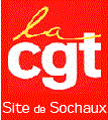 Réforme des retraites !On ne lâche rien, la lutte continue !Nous étions 700 manifestants vendredi 24 janvier 2020 à Montbéliard. Malgré ce que disent les médias la mobilisation ne faiblit pas, elle continue !Alors ce mercredi, nous salariés que nous soyons embauchés PSA, intérimaires, CDD, ouvriers, techniciens, cadres, … l’occasion nous est une nouvelle fois donnée de rejoindre le mouvement pour l’amplifier. Pour que le gouvernement Macron/Philippe retire son projet de réforme de retraite universelle, il est nécessaire que le rapport de force bascule en faveur du monde du travail.L’intersyndicale (CGT, FO, FSU, Solidaire…) ainsi que les gilets jaunes veulent le retrait de cette réforme injuste et appellent l’ensemble des salariés à cesser le travail ce mercredi 29 janvier 2020.Nous appelons l’ensemble des salariés (CDI, intérimaires, sous-traitants…) du site de PSA Sochaux/Belchamp à se mobiliser, et à se mettre en grève.Ce mercredi 29 janvier 2020,À 14h00, au rond-point du Décathlon (pied des gouttes)Ce mot d’ordre de grève couvre l’ensemble des salariés se déclarant en grève sur l’ensemble de la journée du 29 janvier 2020. Nous appelons les salariés du matin, de nuit à rejoindre cette manifestation. Nous appelons les salariés qui hésitent encore à faire grève à ne pas remplacer les grévistes qui luttent pour l’intérêt de tous.Chacun faisant selon ses moyens, se déclarer en grève sur la journée complète n’est pas une obligation, il est possible de faire grève le temps d’aller manifester pour faire entendre sa colère et son mécontentement.